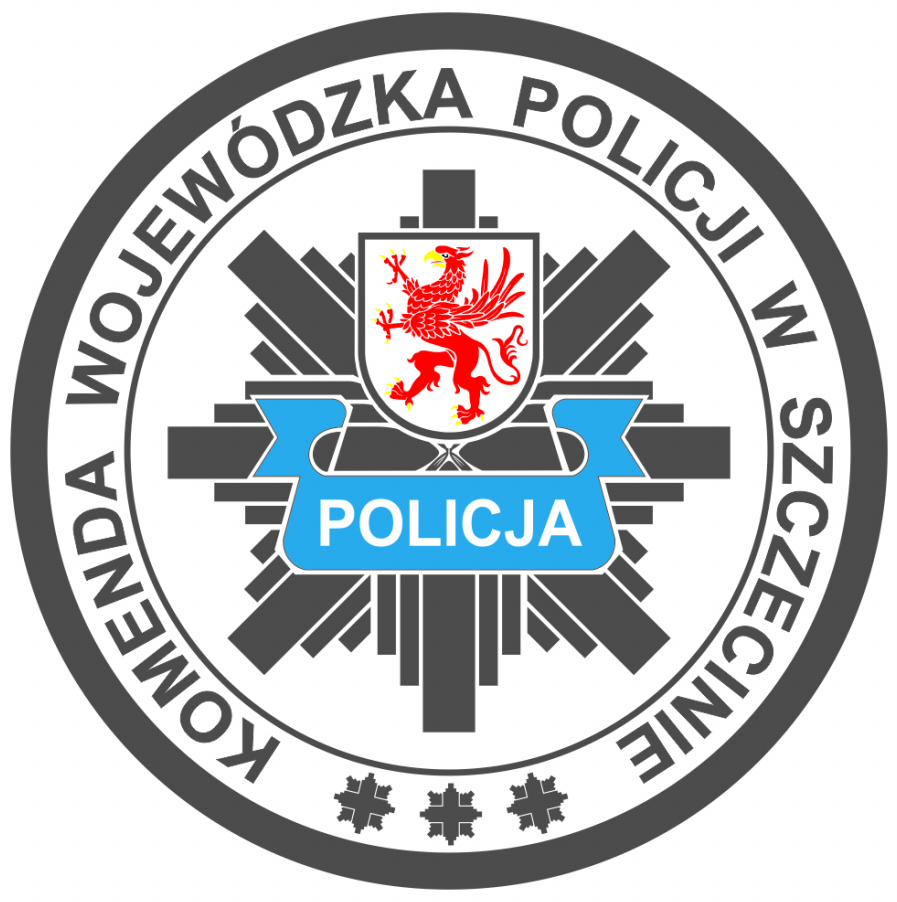 KOMENDA WOJEWÓDZKA POLICJI                            W SZCZECINIEWYDZIAŁ ZAOPATRZENIA I INWESTYCJI                70-521 Szczecin Pl. św. Piotra i Pawła 4/5   tel.  47 78 11 425  fax.  47 78 11 423                                                                                                           e-mail:wzii@szczecin.kwp.gov.plOgłoszenie o zamówieniu o wartości poniżej 130 000 zł						ZAPROSZENIE DO ZŁOŻENIA OFERTY1. Nazwa i adres i dane ZamawiającegoKomenda Wojewódzka Policji w Szczecinie ul. Małopolska 47, na adres poczty e-mail: http://bip.szczecin.kwp.policja.gov.pl2. Nazwa zamówienia:- Zakup urządzeń TermoMixer C -2 kpl dla Laboratorium Kryminalistycznego KWP w Szczecinie3. Opis przedmiotu zamówienia stanowi  formularz asortymentowo-cenowy -załącznik nr 1.4. Sposób przygotowania oferty: Zakup  zlecony poza ustawą Prawo Zamówień Publicznych z dnia 11 września 2019 r.                   (Dz. U z 2023 r. Poz. 1605 ze zm. ) poniżej kwoty 130 000 zł.Ofertę cenową należy sporządzić wg załącznika nr 1 stanowiącego formularz asortymentowo-cenowy.Zamawiający informuje, iż przy wyborze oferty będzie się kierował następującym kryterium:cena  brutto 100  % (oferowana cena musi zawierać wszystkie koszty związane z realizacją przedmiotu zamówienia  wszelkie koszty i wydatki z uwzględnieniem podatku od towarów i usług, innych opłat i podatków, opłat celnych, kosztów opakowania, opłaty granicznej, upusty, rabaty oraz koszty dostawy                      do odbiorcy)Zapytanie ofertowe zakończy się podpisaniem  zlecenia z oferentem, który złoży najkorzystniejszą ofertę ( załącznik nr 2).5. Warunki zmówienia :- Towar będzie fabrycznie nowy, bez wad i uszczerbków.- Odbiór odbędzie się w siedzibie wskazanej przez Zamawiającego w zleceniu.- Płatność odbywać się będzie w polskich złotych, przelewem, z odroczonym terminem płatności             w ciągu 21 dni od daty otrzymania FV.     6. Termin i forma składania ofert: Ofertę należy złożyć do dnia 25.06.2024 r. godz. 10:00  w formie elektronicznej  na adres edyta.gebczyk@sc.policja.gov.plDo oferty należy dołączyć kartę katalogową zaoferowanego sprzętu.7. Termin  realizacji zamówienia: do 15.07 2024 rKomenda Wojewódzka Policji zastrzega sobie możliwość nie wybrania żadnej oferty                                 i unieważnienia postępowania bez podania przyczyny. Niniejsze zapytanie nie jest zobowiązaniem do zawarcia umowy i nie rodzi skutków prawnych, nie jest ofertą w rozumieniu Kodeksu Cywilnego.  													   ZASTĘPCA NACZELNIKA													Wydziału Zaopatrzenia i Inwestycji															KWP w Szczecinie													        Anna Małgorzata PimpickaZałącznikiFormularz  asortymentowo-cenowy( oferta) (załącznik nr 1) Zlecenie  ( załącznik nr 2)